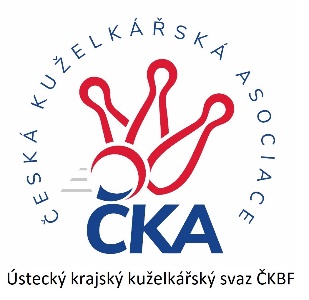         Z P R A V O D A J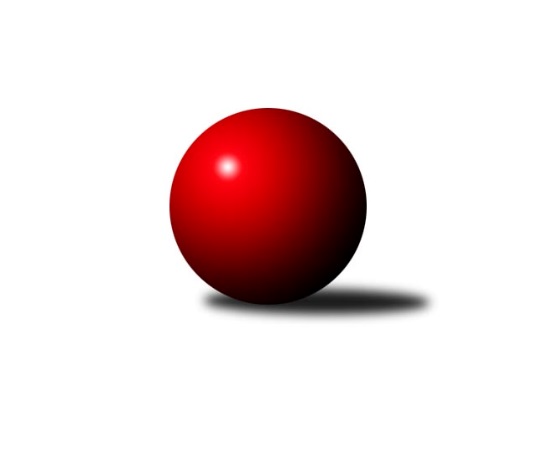 Č.5Ročník 2023/2024	21.10.2023Nejlepšího výkonu v tomto kole: 2526 dosáhlo družstvo: TJ KK LounyKrajský přebor Ústeckého kraje 2023/2024Výsledky 5. kolaSouhrnný přehled výsledků:TJ Teplice Letná B	- TJ KK Louny	3:5	2504:2526	6.0:6.0	21.10.Sokol Spořice	- SKK Podbořany B	2:6	2346:2438	5.5:6.5	21.10.Sokol Ústí n. L.	- SKK Bílina	3:5	2334:2425	4.5:7.5	21.10.TJ Elektrárny Kadaň B	- TJ Lokomotiva Ústí n. L. C	1:7	2422:2492	4.0:8.0	21.10.Tabulka družstev:	1.	SKK Podbořany B	5	4	1	0	27.0 : 13.0 	36.5 : 23.5 	 2486	9	2.	TJ Teplice Letná B	5	4	0	1	29.0 : 11.0 	35.0 : 25.0 	 2502	8	3.	SKK Bílina	5	4	0	1	25.0 : 15.0 	30.5 : 29.5 	 2469	8	4.	Sokol Spořice	5	2	0	3	18.0 : 22.0 	28.5 : 31.5 	 2444	4	5.	TJ KK Louny	5	2	0	3	17.0 : 23.0 	27.0 : 33.0 	 2412	4	6.	Sokol Ústí n. L.	5	1	1	3	14.0 : 26.0 	25.0 : 35.0 	 2424	3	7.	TJ Elektrárny Kadaň B	5	1	0	4	16.0 : 24.0 	32.0 : 28.0 	 2395	2	8.	TJ Lokomotiva Ústí n. L. C	5	1	0	4	14.0 : 26.0 	25.5 : 34.5 	 2357	2Podrobné výsledky kola:	 TJ Teplice Letná B	2504	3:5	2526	TJ KK Louny	Jindřich Formánek	 	 181 	 215 		396 	 0:2 	 459 	 	235 	 224		Václav Valenta ml.	Rudolf Březina	 	 230 	 205 		435 	 2:0 	 404 	 	204 	 200		Martin Václavek	Martin Lukeš *1	 	 191 	 210 		401 	 2:0 	 369 	 	190 	 179		Miroslav Kesner	Josef Jiřinský	 	 196 	 224 		420 	 0:2 	 445 	 	218 	 227		Daniela Hlaváčová	Tomáš Čecháček	 	 205 	 204 		409 	 0:2 	 503 	 	250 	 253		Jitka Rollová	Tomáš Rabas	 	 210 	 233 		443 	 2:0 	 346 	 	185 	 161		František Pfeiferrozhodčí: Bouša Davidstřídání: *1 od 51. hodu Vojtěch FilipNejlepší výkon utkání: 503 - Jitka Rollová	 Sokol Spořice	2346	2:6	2438	SKK Podbořany B	Jana Černá	 	 201 	 193 		394 	 2:0 	 385 	 	200 	 185		Kristýna Ausbuherová	Jiří Wetzler	 	 168 	 208 		376 	 0:2 	 413 	 	196 	 217		Rudolf Hofmann	Horst Schmiedl	 	 215 	 194 		409 	 1:1 	 414 	 	214 	 200		Pavel Stupka	Štefan Kutěra	 	 205 	 176 		381 	 1:1 	 403 	 	194 	 209		Kamil Srkal	Jiřina Kařízková	 	 208 	 187 		395 	 1.5:0.5 	 376 	 	189 	 187		Vladislav Krusman	Jitka Jindrová	 	 200 	 191 		391 	 0:2 	 447 	 	232 	 215		Marek Půtarozhodčí: Štefan KutěraNejlepší výkon utkání: 447 - Marek Půta	 Sokol Ústí n. L.	2334	3:5	2425	SKK Bílina	Petr Bílek	 	 189 	 209 		398 	 0:2 	 430 	 	209 	 221		Martin Vích	Petr Kunt st.	 	 198 	 221 		419 	 1:1 	 388 	 	203 	 185		Pavlína Černíková	Petr Kunt ml.	 	 197 	 187 		384 	 1.5:0.5 	 380 	 	197 	 183		Jiří Pavelka	Jindřich Wolf	 	 177 	 173 		350 	 0:2 	 454 	 	209 	 245		Zdeněk Vítr	Petr Kuneš	 	 196 	 160 		356 	 0:2 	 443 	 	221 	 222		Lukáš Uhlíř	Petr Staněk	 	 218 	 209 		427 	 2:0 	 330 	 	158 	 172		Martin Čechorozhodčí: Staněk PetrNejlepší výkon utkání: 454 - Zdeněk Vítr	 TJ Elektrárny Kadaň B	2422	1:7	2492	TJ Lokomotiva Ústí n. L. C	Nataša Triščová	 	 193 	 198 		391 	 0:2 	 426 	 	195 	 231		Josef Matoušek	Petr Strnad	 	 196 	 190 		386 	 0:2 	 423 	 	210 	 213		Matěj Petýrek	Robert Ambra	 	 212 	 192 		404 	 0:2 	 421 	 	226 	 195		Zdenek Ramajzl	Antonín Onderka	 	 221 	 209 		430 	 1:1 	 444 	 	209 	 235		Zuzana Tiličková	Barbora Ambrová	 	 182 	 183 		365 	 1:1 	 374 	 	174 	 200		Jitka Sottnerová	Zdeněk Hošek	 	 233 	 213 		446 	 2:0 	 404 	 	207 	 197		Alexandr Morócrozhodčí: Robert AmbraNejlepší výkon utkání: 446 - Zdeněk HošekPořadí jednotlivců:	jméno hráče	družstvo	celkem	plné	dorážka	chyby	poměr kuž.	Maximum	1.	Jitka Rollová 	TJ KK Louny	454.50	306.9	147.6	5.4	4/4	(504)	2.	Lukáš Uhlíř 	SKK Bílina	452.88	307.5	145.4	5.4	4/4	(486)	3.	Rudolf Hofmann 	SKK Podbořany B	452.00	297.7	154.3	4.3	3/4	(476)	4.	Václav Valenta  ml.	TJ KK Louny	447.33	308.0	139.3	3.7	3/4	(467)	5.	Štefan Kutěra 	Sokol Spořice	438.56	306.0	132.6	7.1	3/3	(497)	6.	Marek Půta 	SKK Podbořany B	436.33	300.0	136.3	5.7	3/4	(447)	7.	Vojtěch Filip 	TJ Teplice Letná B	435.67	295.7	140.0	7.0	3/3	(461)	8.	Zdeněk Vítr 	SKK Bílina	430.67	291.2	139.5	7.7	3/4	(454)	9.	Martin Vích 	SKK Bílina	430.67	297.3	133.3	6.0	3/4	(434)	10.	Pavel Stupka 	SKK Podbořany B	427.17	297.5	129.7	5.8	3/4	(452)	11.	Daniela Hlaváčová 	TJ KK Louny	427.00	294.4	132.6	5.8	4/4	(445)	12.	Josef Jiřinský 	TJ Teplice Letná B	426.00	303.3	122.8	8.3	2/3	(429)	13.	Zdeněk Hošek 	TJ Elektrárny Kadaň B	425.11	299.6	125.6	6.4	3/3	(446)	14.	Kamil Srkal 	SKK Podbořany B	424.25	282.8	141.5	5.5	4/4	(455)	15.	Tomáš Rabas 	TJ Teplice Letná B	420.00	291.3	128.7	7.0	2/3	(446)	16.	Tomáš Čecháček 	TJ Teplice Letná B	419.78	296.3	123.4	8.2	3/3	(455)	17.	Jindřich Formánek 	TJ Teplice Letná B	415.22	287.2	128.0	7.8	3/3	(464)	18.	Jiřina Kařízková 	Sokol Spořice	414.89	301.7	113.2	8.8	3/3	(434)	19.	Petr Staněk 	Sokol Ústí n. L.	414.22	292.2	122.0	7.4	3/3	(444)	20.	Jitka Jindrová 	Sokol Spořice	414.00	289.8	124.3	5.3	2/3	(435)	21.	Marcela Bořutová 	TJ Lokomotiva Ústí n. L. C	412.50	288.3	124.2	6.0	3/4	(430)	22.	Petr Bílek 	Sokol Ústí n. L.	411.50	288.0	123.5	6.0	2/3	(425)	23.	Rudolf Březina 	TJ Teplice Letná B	409.89	287.8	122.1	8.7	3/3	(440)	24.	Barbora Ambrová 	TJ Elektrárny Kadaň B	409.11	284.9	124.2	5.3	3/3	(436)	25.	Petr Kunt  st.	Sokol Ústí n. L.	408.22	275.9	132.3	10.9	3/3	(429)	26.	Vladislav Krusman 	SKK Podbořany B	408.00	293.5	114.5	10.5	4/4	(458)	27.	Antonín Onderka 	TJ Elektrárny Kadaň B	407.67	284.2	123.5	5.0	2/3	(454)	28.	Alexandr Moróc 	TJ Lokomotiva Ústí n. L. C	407.00	286.3	120.7	10.7	3/4	(427)	29.	Petr Kunt  ml.	Sokol Ústí n. L.	406.33	275.3	131.0	7.0	3/3	(413)	30.	Nataša Triščová 	TJ Elektrárny Kadaň B	404.33	280.8	123.5	8.2	2/3	(432)	31.	Jana Černá 	Sokol Spořice	403.00	291.3	111.8	13.0	2/3	(421)	32.	Pavlína Černíková 	SKK Bílina	402.25	287.6	114.6	9.5	4/4	(426)	33.	Petr Kuneš 	Sokol Ústí n. L.	401.67	280.1	121.6	9.9	3/3	(445)	34.	Petr Andres 	Sokol Spořice	397.50	281.5	116.0	7.0	2/3	(398)	35.	Václav Kordulík 	Sokol Spořice	395.67	277.3	118.3	7.0	3/3	(406)	36.	Zdenek Ramajzl 	TJ Lokomotiva Ústí n. L. C	394.63	288.4	106.3	13.0	4/4	(421)	37.	Jiří Pavelka 	SKK Bílina	393.13	279.4	113.8	7.9	4/4	(411)	38.	Martin Lukeš 	TJ Teplice Letná B	391.50	282.5	109.0	8.0	2/3	(396)	39.	Jindřich Wolf 	Sokol Ústí n. L.	391.00	275.1	115.9	13.6	3/3	(402)	40.	Kateřina Ambrová 	TJ Elektrárny Kadaň B	391.00	279.7	111.3	9.7	3/3	(418)	41.	Jitka Sottnerová 	TJ Lokomotiva Ústí n. L. C	390.88	285.8	105.1	12.0	4/4	(410)	42.	Jitka Šálková 	SKK Bílina	390.33	281.3	109.0	12.2	3/4	(399)	43.	Horst Schmiedl 	Sokol Spořice	389.33	276.8	112.5	6.3	2/3	(426)	44.	Květuše Strachoňová 	TJ Lokomotiva Ústí n. L. C	389.00	273.7	115.3	8.5	3/4	(432)	45.	Milan Schoř 	Sokol Ústí n. L.	388.00	279.3	108.8	13.5	2/3	(399)	46.	Pavel Bidmon 	TJ Elektrárny Kadaň B	385.00	272.0	113.0	9.3	3/3	(408)	47.	Jiří Wetzler 	Sokol Spořice	383.75	267.8	116.0	10.5	2/3	(399)	48.	Martin Čecho 	SKK Bílina	381.00	280.3	100.7	12.0	3/4	(419)	49.	Kristýna Ausbuherová 	SKK Podbořany B	378.75	270.8	108.0	9.8	4/4	(397)	50.	Václav Valenta  st.	TJ KK Louny	377.33	271.7	105.7	10.3	3/4	(411)	51.	Robert Ambra 	TJ Elektrárny Kadaň B	366.75	261.5	105.3	13.8	2/3	(404)	52.	Miroslav Kesner 	TJ KK Louny	361.00	264.0	97.0	13.0	4/4	(396)		Leona Radová 	SKK Podbořany B	449.50	312.5	137.0	9.0	1/4	(455)		Zuzana Tiličková 	TJ Lokomotiva Ústí n. L. C	444.00	303.0	141.0	8.0	1/4	(444)		David Marcelly 	SKK Podbořany B	424.00	295.0	129.0	6.5	2/4	(464)		Miroslav Sodomka 	TJ KK Louny	424.00	305.0	119.0	10.0	1/4	(424)		Matěj Petýrek 	TJ Lokomotiva Ústí n. L. C	423.00	292.0	131.0	10.0	1/4	(423)		Josef Matoušek 	TJ Lokomotiva Ústí n. L. C	422.50	298.0	124.5	7.5	2/4	(426)		Vlastimil Heryšer 	SKK Podbořany B	417.50	289.0	128.5	7.5	2/4	(422)		Jan Zach 	TJ Elektrárny Kadaň B	413.00	291.0	122.0	11.0	1/3	(413)		Roman Moucha 	SKK Bílina	411.00	286.0	125.0	14.0	1/4	(411)		Martin Dolejší 	TJ Teplice Letná B	407.00	297.0	110.0	7.0	1/3	(407)		Roman Exner 	TJ Lokomotiva Ústí n. L. C	404.50	283.5	121.0	8.8	2/4	(436)		Martin Václavek 	TJ KK Louny	404.00	272.0	132.0	12.0	1/4	(404)		Jaroslav Štěpánek 	Sokol Spořice	394.00	280.0	114.0	10.0	1/3	(394)		Petr Strnad 	TJ Elektrárny Kadaň B	386.00	270.0	116.0	16.0	1/3	(386)		Radek Jung 	TJ KK Louny	382.00	278.0	104.0	12.0	2/4	(384)		Ladislav Mandinec 	SKK Podbořany B	375.00	275.0	100.0	15.5	2/4	(393)		Veronika Šílová 	TJ KK Louny	360.00	282.0	78.0	16.0	1/4	(360)		Milan Bašta 	TJ KK Louny	348.00	277.0	71.0	17.0	1/4	(348)		František Pfeifer 	TJ KK Louny	346.00	269.0	77.0	17.0	1/4	(346)		Josef Strachoň  st.	TJ Lokomotiva Ústí n. L. C	140.00	105.0	35.0	14.0	1/4	(140)Sportovně technické informace:Starty náhradníků:registrační číslo	jméno a příjmení 	datum startu 	družstvo	číslo startu11788	František Pfeifer	21.10.2023	TJ KK Louny	1x27291	Petr Strnad	21.10.2023	TJ Elektrárny Kadaň B	1x
Hráči dopsaní na soupisku:registrační číslo	jméno a příjmení 	datum startu 	družstvo	22166	Martin Václavek	21.10.2023	TJ KK Louny	Program dalšího kola:6. kolo28.10.2023	so	9:00	Sokol Spořice - Sokol Ústí n. L.	28.10.2023	so	9:00	TJ Elektrárny Kadaň B - SKK Podbořany B	28.10.2023	so	9:00	TJ Teplice Letná B - SKK Bílina	Nejlepší šestka kola - absolutněNejlepší šestka kola - absolutněNejlepší šestka kola - absolutněNejlepší šestka kola - absolutněNejlepší šestka kola - dle průměru kuželenNejlepší šestka kola - dle průměru kuželenNejlepší šestka kola - dle průměru kuželenNejlepší šestka kola - dle průměru kuželenNejlepší šestka kola - dle průměru kuželenPočetJménoNázev týmuVýkonPočetJménoNázev týmuPrůměr (%)Výkon2xJitka RollováTJ KK Louny5032xJitka RollováTJ KK Louny118.665032xVáclav Valenta ml.TJ KK Louny4591xZdeněk VítrBílina116.584541xZdeněk VítrBílina4542xMarek PůtaPodbořany B114.54471xMarek PůtaPodbořany B4474xLukáš UhlířBílina113.754432xZdeněk HošekEl. Kadaň B4462xMartin VíchBílina110.414302xDaniela HlaváčováTJ KK Louny4451xPetr StaněkSok. Ústí109.64427